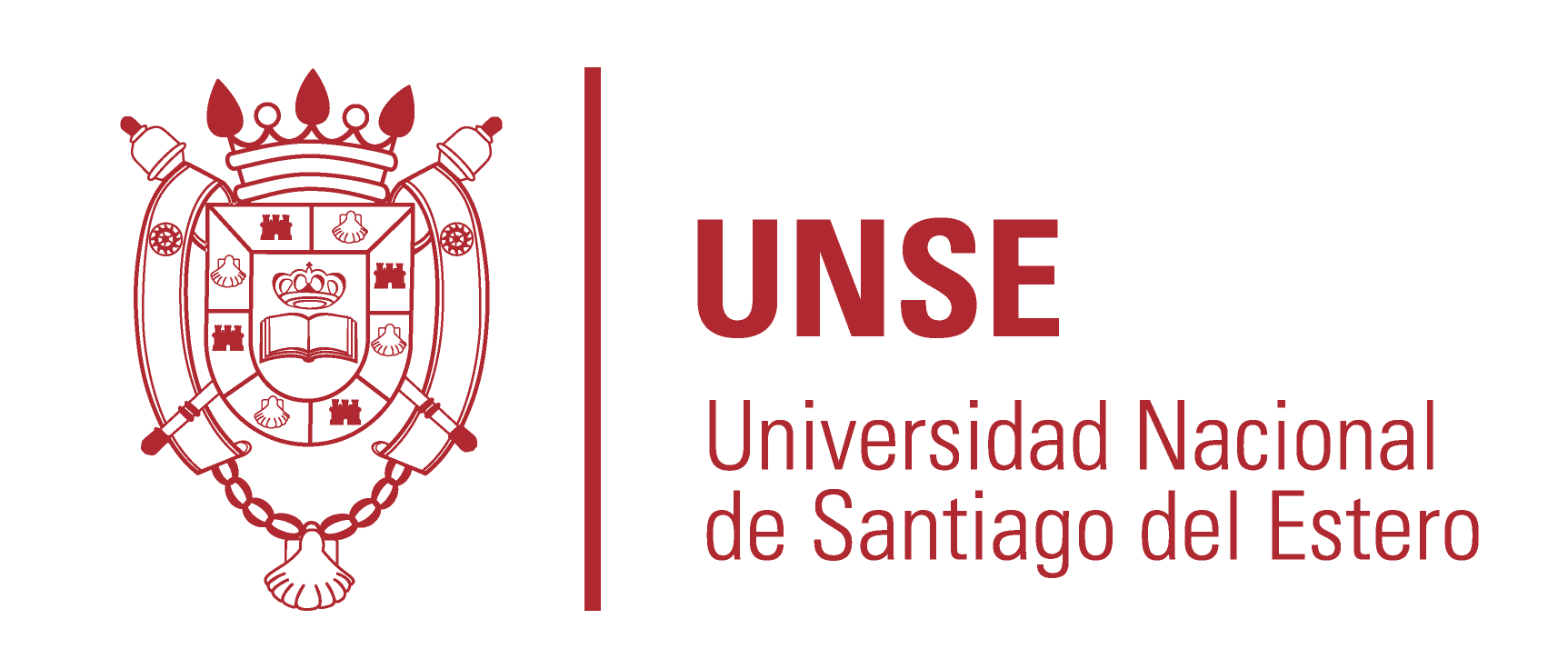 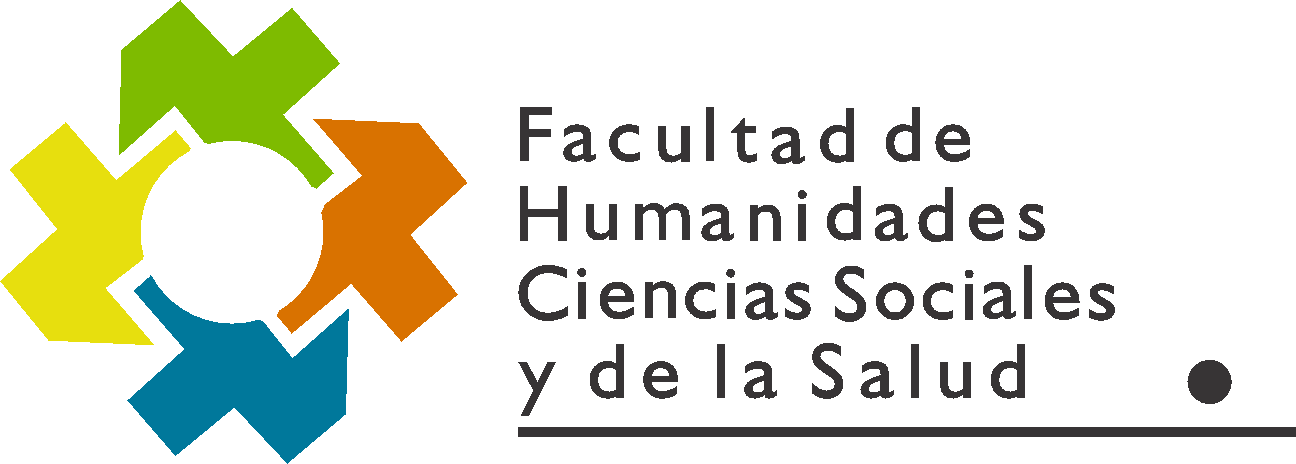 Santiago del Estero, 09 de noviembre de 2020.-RESOLUCION CD FHCSyS Nº  120/2020VISTO: 	                	El CUDAP Expte. Nº 2186/2020, iniciado por el Secretario de Extensión, Vinculación y Transferencia de  de Humanidades, Ciencias Sociales y de , Lic. Omar LAYUS RUIZ y  del Área de Programas y Proyectos, Dra. Marta GUTIERREZ; yCONSIDERANDO:                                  Que mediante el mismo solicitan reasignación de fondos presupuestarios para gastos, en el marco de  2019 de Proyectos de Extensión de  de Humanidades, Ciencias Sociales y de , aprobados por Res. CD FHCSyS Nº 255/2019.			Que fundamentan la solicitud, en virtud de las diversas contingencias suscitadas en el contexto de 19, lo que ha provocado que los equipos vinculados a los Proyectos no pudieron cumplimentar todas las compras previstas, las tareas y demás actividades que contemplaban originalmente el proyecto.			Que los equipos han manifestado que todos los proyectos han iniciado las actividades, algunos se encuentran ejecutados y otros en plena ejecución; reprogramando las fechas de presentación de informes y rendiciones finales.			Que por Res. CD FHCSyS Nº 60/2020 se prorroga la presentación de Rendiciones de Convocatoria 2019 de Proyectos de Extensión de  de Humanidades, Ciencias Sociales y de , hasta el 28 de mayo de 2021.			Que los Proyectos puedan reasignar parte de sus gastos en rubros que contemplen  el espíritu de esta Convocatoria a saber: 1- Adquisición de bibliografía relacionada a la temática que aborda el proyecto; 2- Inscripción a eventos y reuniones académicas y de extensión (congresos, encuentros, jornadas etc.); 3- Gastos vinculados a encuentros virtuales que se realicen en el marco del proyecto (licencias de aulas virtuales, pago de servicios de comunicación, telefonía e internet), 4- Otros gastos operativos que el proyecto requiera en este marco actual de pandemia para su ejecución, los cuales serán previamente consultados al Área de Programas y Proyectos y a  de Extensión, Vinculación y Transferencia.			Que  de Administración de esta Unidad Académica informa los siguiente: “En virtud a ello, informo que en las Bases y Condiciones de  2019 de los Proyectos de Extensión, el punto 4 expresa lo siguiente: “Evaluación de los aspectos cualitativos- Del subsidio y su utilización:  transferirá a los/as Responsables de cada Proyecto de extensión en un solo pago la suma de $120.00 (pesos doce mil) en concepto de subsidio, el cual será rendido                                                                                                                          //..///...RESOLUCION CD FHCSyS Nº  120/2020.-tomando como referencia la normativa vigente en  N°2260/2010. Los fondos podrán utilizarse para los siguientes gastos, de acuerdo al Manual de Clasificación por Objeto de Gasto del Ministerio de Economía Finanzas Públicas, actual Ministerio de Hacienda de , y sus siguientes incisos: 2 Bienes de consumo (productos alimenticios, productos de papel, cartón e impresos y otros –elementos de limpieza, útiles de escritorio, útiles de medicina y laboratorio) se podrá utilizar no más del 30% del subsidio; 3 Servicios No Personales Pasajes y viáticos (reintegro de gastos de alojamiento y comidas); Publicidad y propaganda; Servicios comerciales y financieros (transporte, imprenta, publicaciones, Internet) se podrá utilizar no más del 40 % del subsidio; 4 Bienes de uso (maquinaria y equipo) se podrá utilizar no más del 30% del subsidio Los seguros de vida y/o accidente correspondientes a las actividades de voluntariado de aquellos estudiantes que participen del Proyecto deberán ser financiados por , teniendo en cuenta que dicha obligación no está comprendida dentro de los rubros mencionados en el artículo anterior. Los bienes de uso adquiridos con el subsidio del programa, para la realización del proyecto pasan a ser parte del patrimonio de , una vez finalizado el tiempo de ejecución, según  de Educación Superior y sus respectivas normas reglamentarias. No se financiarán gastos vinculados a viajes a Congresos, Jornadas o similares; pasajes aéreos; honorarios para estudiantes, docentes y/o profesionales; becas; donaciones o retribuciones; gastos en el exterior y alquiler de inmuebles.” A su vez  2260/2010 establece en el punto 7, dentro de los aspectos formales, que la rendición de cuentas debe contener exclusivamente aquellos gastos que se ajusten a la resolución de asignación lo cual significa que los fondos solo pueden aplicarse al destino para el cual se transfieren. Por lo expuesto, esta Secretaría considera que se podrían reasignar los fondos siempre que los mismos sean utilizados para cumplir con el objeto para el que fueron aprobados, por lo cual podría incluirse, mediando la resolución de modificación correspondiente : 1- Adquisición de bibliografía relacionada a la temática que aborda el proyecto; 2-  Gastos vinculados a encuentros virtuales que se realicen en el marco del proyecto (licencias de aulas virtuales, pago de servicios de comunicación, telefonía e internet); 3- Otros gastos operativos que el proyecto requiera en este marco actual de pandemia para su ejecución”.					 Que en Reunión Extraordinaria Virtual de fecha 03 de noviembre de 2020, el Cuerpo resuelve, por unanimidad, reasignar fondos presupuestarios para gastos, en el marco de  2019 de Proyectos de Extensión de  de Humanidades, Ciencias Sociales y de , aprobados por Res. CD FHCSyS Nº 255/2019, de acuerdo con el informe presentado por  de Administración de ///..///...RESOLUCION CD FHCSyS Nº  120/2020.-   Por ello;	                                    EL HONORABLE CONSEJO DIRECTIVO DE  HUMANIDADES, CIENCIAS SOCIALES Y DE  REUNION EXTRAORDINARIA VIRTUALRESUELVEARTÍCULO 1º.- Reasignar fondos presupuestarios para gastos, en el marco de  2019 de Proyectos de Extensión de  de Humanidades, Ciencias Sociales y de , aprobados por Res. CD FHCSyS Nº 255/2019, de acuerdo con el informe presentado por  de Administración de  de Humanidades, Ciencias Sociales y de , Cdra. Carla Ferreyra y con los considerandos expresados en la presente Resolución.                                                                                                                                                                                                                                    ARTÌCULO 2º.-  Hacer saber. Notificar  al Secretario de Extensión, Vinculación y Transferencia Lic. Omar Layús Ruíz, a  del Área de Programas y Proyectos, Dra. Marta Gutiérrez y a  de Administración Cdra. Carla Ferreyra. Cumplido, archivar. GM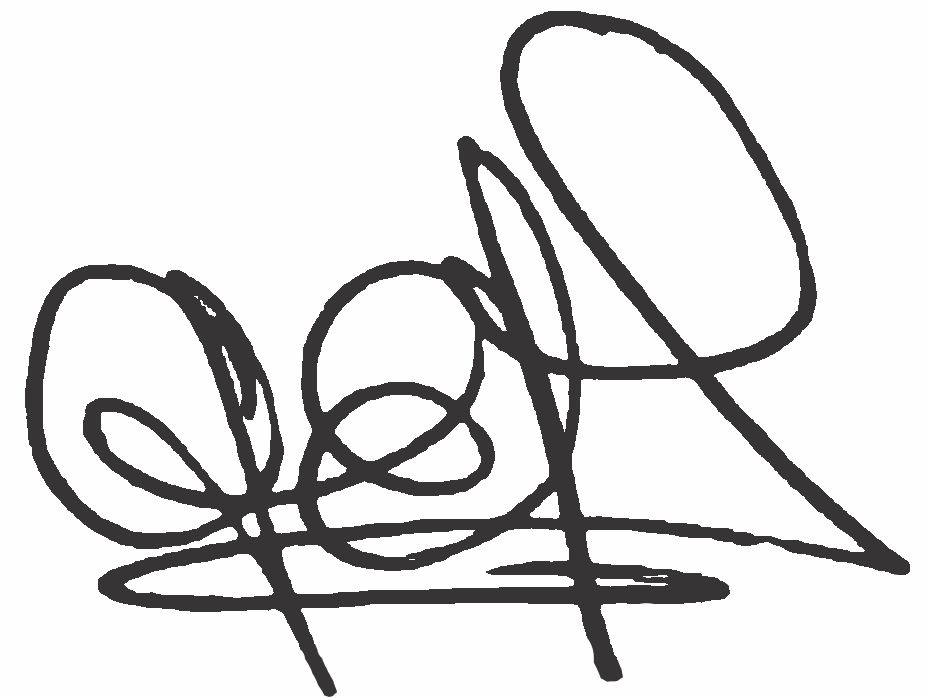 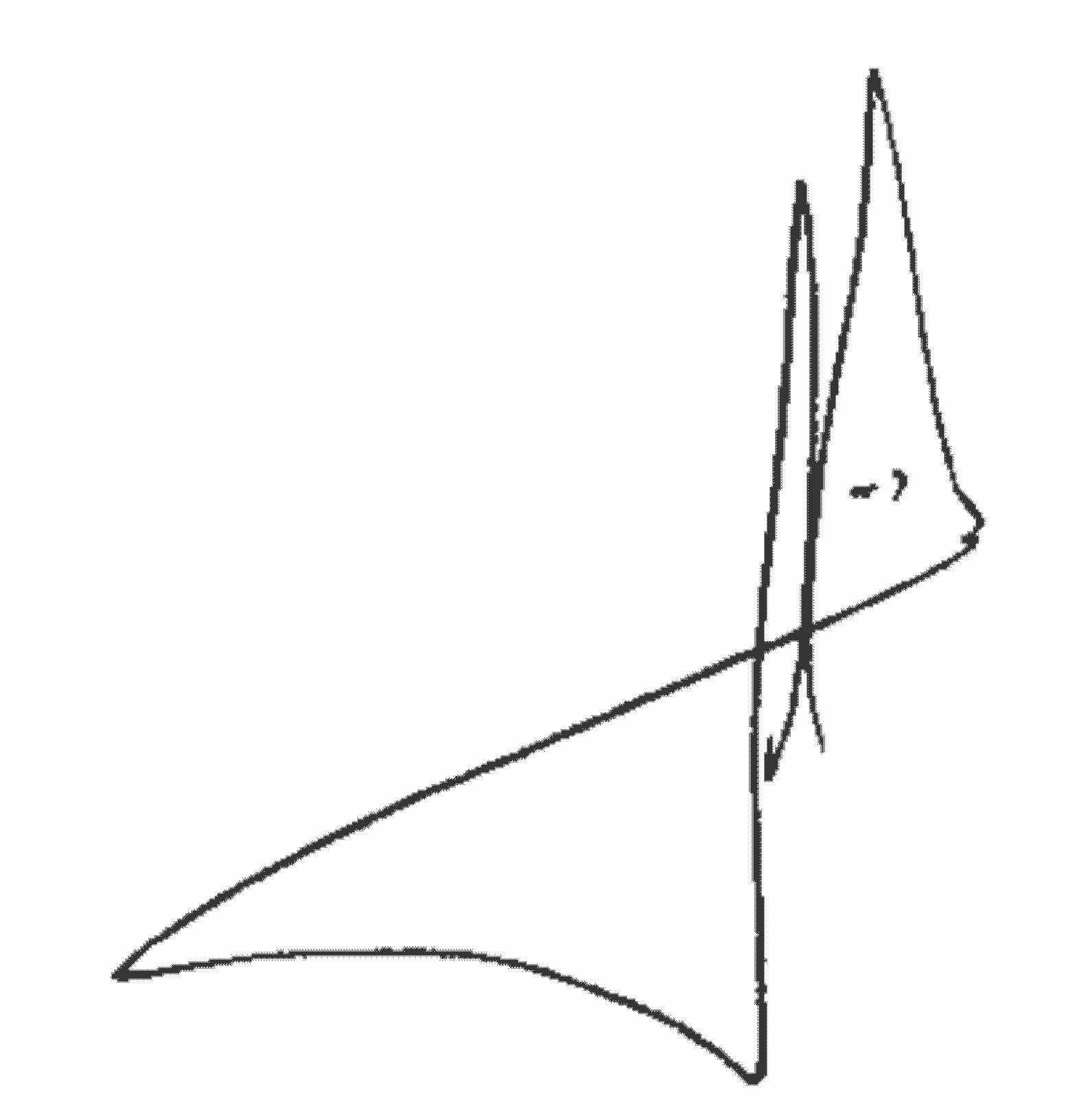 Lic. .Graciela Ferreira Soraire                                                                      Mg. Miguel Angel Curioni   Secretaria del Consejo Directivo                                                       Consejero Directivo FHCSyS-UNSE/       FHCSyS UNSE                                                                                 a cargo de la Presidencia CDFHCSyS                                                                                                                          Art.6° Res.CDHCSyS  150/1990